Nom de l’élève : …………………………………………………….Classe : ………………………………………………………………Épreuve obligatoire de langue vivante étrangère au CAPÉvaluation en contrôle en cours de formation(CCF)Situation A : épreuve écrite commune en trois partiesDurée : 1 heure1ère partie : 10 minutes2e partie : 25 minutes 3e partie : 25 minutesPARTIE 1 : COMPRÉHENSION DE L’ORAL Durée : 10 minutesTitre du document : ARE EMOJIS THE FASTEST GROWING LANGUAGE IN HISTORY?Source du document : 5 News (Channel 5 UK)Consigne :Vous allez entendre le document trois fois. Les écoutes seront espacées d’une minute. Après la troisième écoute, vous disposerez de cinq minutes pour répondre au questionnaire ci-dessous. Vous pouvez également commencer à y répondre au fur et à mesure des écoutes ainsi que pendant les pauses. Commencez par prendre connaissance du questionnaire.QUESTIONNAIRE À CHOIX MULTIPLECochez la bonne réponse.1.	Quel changement les émojis apportent-ils dans nos vies ? 	A. leur utilisation change notre façon de communiquer 	B. leur utilisation change notre façon de consommer 	C. leur utilisation nous empêche de communiquer2.	Quel message concernant son mariage Andy Murray parvient-il à transmettre au moyen d’émojis ? 	A. les invités ont pu jouer au tennis 	B. il s’est bien amusé 	C. il a raconté des histoires3.	Selon le professeur Yvy Evans, les émojis : 	A. permettent d’inventer des mots  	B. gênent la compréhension 	C. permettent de donner des informations complémentaires4.	En japonais, émoji signifie : 	A. image et personnage 	B. image et mot 	C. personnage et mot5.	Quand les chercheurs japonais ont-ils développé les émojis ? 	A. il y a plus de 50 ans 	B. il y plus de 15 ans 	C. il y a plus de 14 ans6.	Selon le réseau social britannique Talk-Talk, quelle proportion d’utilisateurs 	britanniques envoient des émojis ? 	A. huit pour cent 	B. dix pour cent  	C. quatre-vingts pour cent7.	 D’après ce document les émojis sont : 		A. très utilisés par les Britanniques et leur permettent de mieux se faire 	comprendre 	B. surtout utilisés au Japon 		C. très utilisés par les Britanniques mais ils rendent la communication plus 	difficilePARTIE 2 : COMPRÉHENSION DE L’ÉCRITDurée : 25 minutesConsigne : Lisez le texte ci-dessous puis répondez en français aux questions.All About EmojisWhether you 😍 or 😠 emojis, they’re a part of modern life. Here’s how they’re created.Every day, people send billions of emojis to one another. We rely on these tiny images to express what we’re feeling when we can’t see or hear who we’re chatting with. But where do these cute icons come from?The Unicode Consortium is a nonprofit organization made up primarily of people from tech companies such as Apple, Google, and Adobe. Each year, Consortium members meet to review1 more than 100 proposals for new emojis — about 50 get chosen. The group uses several factors to decide which ones get approved. Emojis must be easily recognizable, likely to be used by many people, and useful for communication. https://scienceworld.scholastic.com September 23, 20191. review: studyQUESTIONS1. 	À quelle question, présente dans le texte, cet article sur les émojis répond-il ?-----------------------------------------------------------------------------------------------------------------2. 	À quoi les émojis servent-ils ?-----------------------------------------------------------------------------------------------------------------3. 	Combien de nouveaux émojis sont choisis chaque année ?-----------------------------------------------------------------------------------------------------------------4. 	Qui les sélectionne ?-----------------------------------------------------------------------------------------------------------------5. 	Quels sont les critères pris en compte pour les sélectionner ?----------------------------------------------------------------------------------------------------------------------------------------------------------------------------------------------------------------------------------PARTIE 3 : EXPRESSION ÉCRITEDurée : 25 minutesConsigne : Vous traiterez, en anglais et en 60 mots minimum, l’un des deux sujets suivants, au choix.Sujet 1 :Aimez-vous envoyer et recevoir des émojis ? Pourquoi ?Sujet 2 : Un ami ou une amie britannique vient d’apprendre qu’il/elle fait partie des candidats présélectionnés pour un job d’été de livreur/livreuse de pizzas et qu’il/elle est convoqué(e) à un entretien. Il/elle vous envoie ce mél. Vous essayez de le/la rassurer et de répondre à ses questions. ---------------------------------------------------------------------------------------------------------------------------------------------------------------------------------------------------------------------------------------------------------------------------------------------------------------------------------------------------------------------------------------------------------------------------------------------------------------------------------------------------------------------------------------------------------------------------------------------------------------------------------------------------------------------------------------------------------------------------------------------------------------------------------------------------------------------------------------------------------------------------------------------------------------------------------------------------------------------------------------------------------------------------------------------------------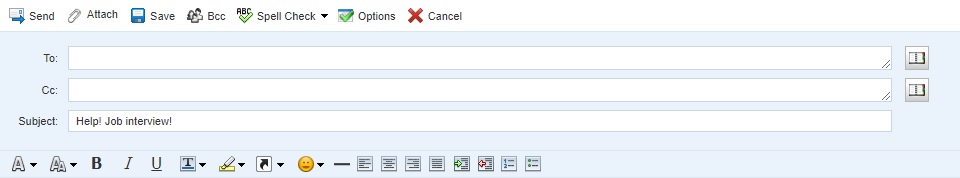 Hello!How are you? Me, I’m fine! Guess what? I have a job interview tomorrow for the summer job I told you about! I am in a panic. I don’t know what to wear, what to say about myself. Do you think I can do it? I feel so stressed! Help me, please!xxxSam